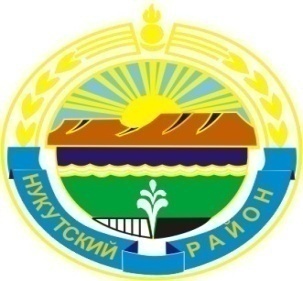 Муниципальное образование «Нукутский район» ДУМА МУНИЦИПАЛЬНОГО ОБРАЗОВАНИЯ«НУКУТСКИЙ  РАЙОН»Седьмой созывРЕШЕНИЕ28 мая 2021 г.                                            № 36                                                п. НовонукутскийО подготовке к летней оздоровительной кампании в 2021 годуЗаслушав и обсудив информацию начальника отдела образования Администрации муниципального образования «Нукутский район» Гороховой В.И. «О подготовке к летней оздоровительной кампании в 2021 году», ДумаРЕШИЛА:1. Принять к сведению информацию начальника отдела образования Администрации муниципального образования «Нукутский район» Гороховой В.И. «О подготовке к летней оздоровительной кампании в  2021 году» (прилагается).2.  Опубликовать настоящее решение с приложением в печатном издании «Официальный курьер» и разместить на официальном сайте муниципального образования «Нукутский район».Председатель Думы муниципальногообразования «Нукутский район»		                                                   К.М. БаторовПриложение к решению ДумыМО «Нукутский район»от 28.05.2021 г. № 36    О подготовке к летней оздоровительной кампании в 2021 годуВесь комплекс мероприятий по организации отдыха и оздоровления детей и подростков в летнее время 2021 года запланирован в соответствии с постановлением мэра МО «Нукутский район» от 26.02.2021 г. № 66 «Об организации летнего отдыха, оздоровления и временной занятости подростков летом 2021 года». На территории муниципального образования «Нукутский район» в летний период планируется организовать деятельность 15 лагерей дневного пребывания на базе общеобразовательных учрежденийи МБУ ДЛ «Березка».На сегодняшний день получены положительные санитарно-эпидемиологические заключения по лагерям с дневным пребыванием детей:МБОУ Алтарикская СОШ - 70 детей;МБОУ Закулейская СОШ - 100 детей;МБОУ Нукутская СОШ - 82 ребенка;МБОУ Новонукутская СОШ - 250 детей;МБОУ Новоленинская СОШ - 110 детей;МБОУ Тангутская СОШ - 90 детей;МБОУ Хадаханская СОШ - 107 детей;МБОУ Харетская СОШ - 89 детей;МКОУ Первомайская СОШ - 45 детей;МБОУ Целинная СОШ - 65 детей;МБОУ Верхне-Куйтинская ООШ – 30 детей;МКОУ Зунгарская ООШ – 14 детей;МКОУ Большебаяновская ООШ - 14 детей;МКОУ Ворот-Онгойская ООШ - 35 детей;МКОУ Русско-Мельхитуйская ООШ - 32 ребенка.Всего охват детей в лагерях дневного пребывания составит 1133 ребенка, МБУ Детский лагерь «Березка» за 2 смены примет 150 детей.Итого 1283 детей запланировано оздоровить на территории МО «Нукутский район» с учетом детей из категории многодетных, малоимущих, а также находящих на профилактических учетах. Работа лагерей с дневным пребыванием детей будет проведена с 1 июня по 22 июня 2021 года. МБУ ДЛ «Березка» первый сезон планирует организовать с 27 июня по 17 июля 2021 года для детей из категории семей, находящихся в трудной жизненной ситуации – 25 человек и для детей работающих родителей – 50 человек; второй сезон с 21 июля по 10 августа 2021 года для детей из категории семей, находящихся в трудной жизненной ситуации – 65 человек и для детей работающих родителей – 10 человек. Стоимость путевки - 18 994,00 руб. Для семей, находящихся в трудной жизненной ситуации, предусмотрено бесплатное оздоровление, для работающих родителей  оплата составляет  20% от общей стоимости путевки - 3 670,80 руб. Программа возврата части стоимости путевок в детские лагеря, принятая по поручению Президента Постановлением Правительства РФ от 19 мая 2021 года № 759  будет действовать до 15 сентября 2021 года. По условиям программы возмещению подлежат 50% стоимости оплаченных путевок в детские лагеря. На территории Нукутского района данная программа не актуальна ввиду того что родители приобретают путевки в МБУ ДЛ «Березка» через ОГБУСО «Комплексный центр социального обслуживания по Нукутскому району» и вносят оплату 20% от общей стоимости путевки, а возврат 50% действует только при полной оплате стоимости путевки. В соответствии с Федеральным законом от 05.04.2013 г. № 44-ФЗ «О контрактной системе в сфере закупок товаров, работ, услуг для обеспечения государственных и муниципальных нужд» лагеря дневного пребывания и Детский лагерь «Березка» заключили договора с поставщиками на продукты питания. Стоимость набора продуктов по лагерям дневного пребывания составляет 136,0 рублей на одного ребенка, в ДЛ «Березка» - 361,0 руб.В 2020 году руководители  и сотрудники летних оздоровительных учреждений на бюджетной основе по программам дополнительной профессиональной подготовки прошли курсы повышения квалификации в количестве 72 часа по летнему отдыху и оздоровлению детей  на базе ГАУДПО Иркутской области «Региональный институт кадровой политики и непрерывного профессионального образования» в дистанционном формате. Всего обучилось 15 руководителей летних оздоровительных организаций и 55 сотрудников, задействованных в летнем оздоровлении детей. В феврале 2021 года  на базе ГАУДПО Иркутской области «Региональный институт кадровой политики и непрерывного профессионального образования»  были проведены курсы по новым санитарным правилам для специалистов муниципальных образований Иркутской области, координирующих вопросы летнего отдыха и оздоровления детей, в количестве 72 часа.На  основании Постановления главного государственного санитарного врача от               28. 09.2020 года № 28 «Об утверждении санитарных правил СП 2.4.3648-20 «Санитарно-эпидемиологические требования к организациям воспитания и обучения, отдыха и оздоровления детей и молодежи» персонал летних загородных и стационарных оздоровительных учреждений подлежат исследованию на новую коронавирусную инфекцию COVID-19 методом ПЦР. Данное исследование будет проведено на базе ОГБУЗ «Нукутская РБ» за счет финансирования Министерства здравоохранения. Все необходимые профилактические мероприятия по недопущению распространения новой коронавирусной инфекции предусмотрены в летних оздоровительных учреждениях Нукутского района и будут применены в период летнего оздоровления.На сегодняшний день все летние оздоровительные учреждения заключили договора с филиалом ФБУЗ «Центр гигиены и  эпидемиологии в Иркутской области»  в Заларинском, Балаганском и Нукутском районах на дератизацию и аккарицидную обработку территорий. Направлены уведомления в   Территориальный  отдел Управления Роспотребнадзора  по Иркутской области в Заларинском, Балаганском  и Нукутском районах о планируемых сроках открытия оздоровительных учреждениях, режиме работы и количестве оздоровительных смен.Сотрудниками ФБУЗ «Центр гигиены и эпидемиологии в Иркутской области»    проведено гигиеническое обучение работников лагерей дневного пребывания.При подготовке к летней оздоровительной кампании проведены  мероприятия, направленные на совершенствование материально-технической базы стационарного Детского лагеря «Березка». Данный лагерь принял участие в конкурсном отборе учреждений  на  укрепление материально-технической базы по программе «Развитие системы отдыха и оздоровления детей в Иркутской области» (государственная программа «Социальная поддержка населения»). В 2020 году из областного и местного  бюджетов выделено 1837478,00 рублей, в т.ч. средства местного бюджета на условиях софинансирования составили 110249,00 рублей. Средства направлены на приобретение:- вагон – душ - 1103769,00 рублей;- мебель (кровать двухярусная, шкаф - пенал) – 196124,00 рублей;- пожарное оборудование – 45000,00 рублей;- музыкальное оборудование – 152 000,00 рублей;- мягкое оборудование – 192585,00 рублей;- прачечное оборудование (2 машинки - автомат на 15 кг с функцией сушки) -	148 000,00    рублей.С местного бюджета выделено на облагораживание преддушевой территории  461 000,00 рублей: 	- ограждение хозяйственной зоны; 	 - установка выгреба;  	- установка емкости на 11 кубов; 	 - подводка воды и канализационных сливов;  	- две насосные станции для подачи воды в душевые вагоны.По проекту «Народные инициативы» проведен второй этап ограждения (250 метров) из металлоконструкции высотой 1,8 м на сумму 576555,00 рублей в 2020 году. Осталось  огородить 750 метров в МБУ ДЛ «Березка», данное мероприятие поэтапное и рассчитано на 5 лет согласно решению суда. Всего на летний отдых и оздоровление детей в 2021 году в бюджете МО «Нукутский район» предусмотрено 5677700, 00 р. На сегодняшний день средства выделены: - на обеспечение МБУ ДЛ «Березка» - 3060300,00 руб. (местный бюджет);- на обеспечение питания детей в ЛДП – 2597400,00 руб.  в т.ч. средства областного бюджета - 2441400,00  руб., местный бюджет - 156000,00  руб.;- антеррористическая защищенность - 20000,00 руб. (местный бюджет).Также в рамках подготовки к открытию летних площадок на базах общеобразовательных школ выделены средства из местного бюджета на приобретение:- поддоны для технического слива воды – 47640,00 руб. (местный бюджет);- посуда для лагерей дневного пребывания – 26895,00 руб.Частично выделены средства на мероприятия, направленные на профилактику заболевания новой коронавирусной инфекции COVID-19.Кроме того, по линии Министерства социального развития, опеки и попечительства Иркутской области на обеспечение деятельности МБУ ДЛ «Березка» в части проведения двух оздоровительных сезонов выделено 2532852,00 рублей из средств бюджета Иркутской области.Медицинским обслуживанием будут обеспечены все учреждения (ЛДП и ДЛ «Березка»). Все 16 учреждений летнего оздоровления заключили договора «О совместной деятельности по медицинскому обслуживанию детей, посещающих оздоровительное учреждение»» с ОГБУЗ «Нукутская РБ».Согласно муниципальной программе «Образование» на 2019 – 2023 годы,  утвержденной постановлением Администрации МО «Нукутский район» от  31.10.2018 г. № 561, в 2021 году по данной программе на трудоустройство несовершеннолетних граждан запланировано 242000,00 руб. Количество детей, которые будут трудоустроены в текущем году - 69 детей в возрасте от 14 до 18 лет. Данные средства выделяются из бюджета МО «Нукутский район».Малозатратными формами занятости детей на территории Нукутского района будет задействовано 524 ребенка (организация походов и пришкольный участок). Согласно постановлению Администрации МО «Нукутский район» от 22.04.2021 г. № 157 «Об утверждении состава комиссии по приемке лагерей дневного пребывания и Детского лагеря «Березка» на территории муниципального образования «Нукутский район» в 2021 году с 24 мая 2021 года организован выезд комиссии  по приемке летних оздоровительных учреждений. Проблем при организации и проведении летнего отдыха и оздоровления детей на территории Нукутского района в 2021 году не возникает, все подготовительные мероприятия проходят согласно плану.Начальник отдела образования Администрации МО «Нукутский район»						В.И. Горохова